СОВЕТ  ДЕПУТАТОВ ДОБРИНСКОГО МУНИЦИПАЛЬНОГО РАЙОНАЛипецкой области4-я сессия VI-го созываРЕШЕНИЕ« 30» ноября 2020г.                      п.свх.Петровский	               № 16-рсО внесении изменений в Положение «О социальных гарантиях выборных должностных лиц сельского поселения Петровский сельсовет  Добринского муниципального района Липецкой области»Рассмотрев представленный администрацией сельского поселения Петровский сельсовет проект изменений в Положение «О социальных гарантиях выборных должностных лиц сельского поселения Петровский сельсовет Добринского муниципального района Липецкой области», руководствуясь постановлением администрации Липецкой области от 17 ноября 2020 года №618«О внесении изменений в постановление администрации Липецкой области от 5 июля 2016 года №296 «О нормативах формирования расходов на оплату труда депутатов, выборных должностных лиц местного самоуправления, осуществляющих свои полномочия на постоянной основе, муниципальных служащих Липецкой области» Совет депутатов сельского поселения Петровский сельсоветРЕШИЛ:1. Принять изменения в Положение «О социальных гарантиях выборных должностных лиц сельского поселения Петровский сельсовет Добринского муниципального района Липецкой области» (прилагается).2. Направить указанный нормативный правовой акт главе сельского поселения для подписания и официального опубликования.3.Настоящее решение вступает в силу со дня его принятия. Председатель Совета депутатовсельского поселенияПетровский сельсовет                       			      С.Ю.МерчукПриняты                                                                                  решением Совета депутатов                                                                            сельского поселения Петровский сельсовет                                                                            от 30.11.2020г.  № 16-рсИЗМЕНЕНИЯ В ПОЛОЖЕНИЕО СОЦИАЛЬНЫХ ГАРАНТИЯХ ВЫБОРНЫХ ДОЛЖНОСТНЫХ ЛИЦСЕЛЬСКОГО ПОСЕЛЕНИЯ ПЕТРОВСКИЙ СЕЛЬСОВЕТ  ДОБРИНСКОГО МУНИЦИПАЛЬНОГО РАЙОНА ЛИПЕЦКОЙ ОБЛАСТИ Внести в Положение «О социальных гарантиях выборных должностных лиц сельского поселения Петровский сельсовет Добринского муниципального района Липецкой области», утвержденное решением Совета депутатов Добринского муниципального района от 27.09.2016г.№32-рс, следующие изменения:Статью 3.2. Формирование фонда оплаты труда изложить в следующей редакции:«При формировании фонда оплаты труда выборных должностных лиц местного самоуправления предусматриваются средства на выплату (в расчете на год): Глава сельского поселенияПетровский сельсовет                                                                               Н.В.Лычкин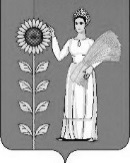 № п/пНаименование  выплатыРазмер  выплаты1.ежемесячное  денежное  вознаграждение12  ежемесячных  денежных  вознаграждений2.ежемесячное  денежное  поощрение6  ежемесячных  денежных  вознаграждений3.премия  по  итогам  работы  за полугодие2  ежемесячных  денежных вознаграждений  с  учетом  ежемесячного  денежного  поощрения4.премия  по  итогам  работы  за  год1  ежемесячное  денежное вознаграждение  с  учетом  ежемесячного  денежного  поощрения5.денежное  вознаграждение  за  выполнение  особо  важных  и  сложных  заданий1  ежемесячное  денежное вознаграждение  с  учетом  ежемесячного  денежного  поощрения6.материальная  помощь1  ежемесячное  денежное  вознаграждение7.единовременная  выплата  при предоставлении  отпуска2  ежемесячных  денежных  вознаграждений8.Всего  ежемесячных  денежных  вознаграждений27,0